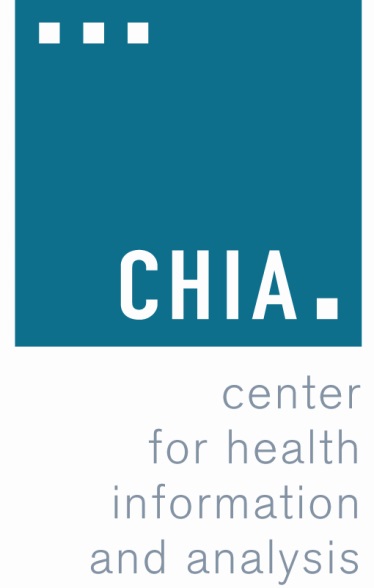 Commonwealth of MassachusettsCenter for Health Information and AnalysisFiscal Year 2012Outpatient Hospital Emergency Department Database Documentation ManualIssued: March 2014Commonwealth of MassachusettsDeval L. Patrick, GovernorCenter for Health Information and AnalysisÁron Boros, Executive DirectorTable of ContentsCD SPECIFICATIONS	4GENERAL DOCUMENTATION	5OVERVIEW	5PART A:  BACKGROUND INFORMATION	61. QUARTERLY REPORTING PERIODS	62. DEVELOPMENT OF THE FISCAL YEAR DATABASE	7DATA RELEASE LEVELS	7PART B. DATA	71. DATA QUALITY STANDARDS	7Data Edits:	7Verification Report Process:	82. GENERAL DEFINITIONS	9Emergency Department (ED)	9Emergency Department Visit	93. GENERAL DATA CAVEATS	104. SPECIFIC DATA ELEMENTS	11Effective October 1, 2006	115. CHIA CALCULATED FIELDS	16PART C.  HOSPITAL RESPONSES	172.	Individual Hospital Discrepancy Documentation	20PART D.  CAUTIONARY USE HOSPITALS	24PART E.  SUPPLEMENTARY INFORMATION	25SUPPLEMENT I. LIST OF TYPE "A" AND TYPE “B” ERRORS	25Type ‘A’ Errors:	25TYPE ‘B’ ERRORS:	26HOSPITAL VERIFICATION REPORT FIELDS	27SUPPLEMENT II. HOSPITAL ADDRESSES, ORG ID, AND SERVICE SITE ID NUMBERS	28SECTION II. TECHNICAL DOCUMENTATION	32PART A. CALCULATED FIELD DOCUMENTATION	321. AGE CALCULATIONS	322. NEWBORN AGE CALCULATIONS	323. UNIQUE HEALTH INFORMATION NUMBER (UHIN) VISIT SEQUENCE NUMBER	33PART B. OUTPATIENT EMERGENCY DEPARTMENT DATA CODE TABLES	34INTRODUCTIONThis documentation manual consists of two sections General Documentation and Technical Documentation. This documentation manual is for use with the Emergency Department Visit 2011 database. The FY2012 ED data was made available in August 2013.Section I. General DocumentationThe General Documentation for the Fiscal Year 2012 Emergency Department Database includes background on its development and is intended to provide users with an understanding of the data quality issues connected with the data elements they may decide to examine. This document contains hospital-reported discrepancies received in response to the data verification process.Section II. Technical DocumentationThe Technical Documentation includes information on the fields calculated by the Center for Health Information and Analysis (CHIA), and a data file summary section describing the hospital data that is contained in the file.Copies of Regulation 114.1 CMR 17.00: Requirement for the Submission of Hospital Case Mix and Charge Data, Outpatient Emergency Department Visit Data Electronic Records Submission Specification, and Regulation 957 CMR 5.00: Health Claims, Case Mix and Charge Data release procedures may be obtained at the CHIA web site at http://www.mass.gov/chia/, or by faxing a request to CHIA at 617-727-7662. CD SPECIFICATIONSHardware Requirements:CD ROM DeviceHard Drive with 2.50 GB of space availableCD Contents:This CD contains the Final / Full Year 2012 Emergency Department Data Product. It contains two Microsoft Access data base (MDB) files.The ED Visit file contains one record per ED visit. The ED Service file contains one record for each service provided each patient. 	Linkage can be performed between ED Visits and ED Services by utilizing the RecordType20ID, EDVisitID, and SubmissionControlID.  These 3 combined will produce a unique visit key.This is an Access 2003 database.File Naming Conventions:This CD contains self-extracting compressed files, using the file-naming convention below: Hospital_EDVisit_CCYY_FullYear_L# and Hospital_EDServices_CCYY_FullYearWhere:CCYY = the Fiscal Year for the data included # = the level of dataTo extract data from the CD and put it on your hard drive, select the CD file you need and double click on it.  You will be prompted to enter the name of the target destination.GENERAL DOCUMENTATIONOVERVIEWThe General Documentation consists of six sections:PART A.  BACKGROUND INFORMATIONPart A provides information on the quarterly reporting periods and the development of the FY2012 Emergency Department Visit Database.PART B.  DATAPart B describes the basic data quality standards as contained in Regulation 114.1 CMR 17.00: Requirement for the Submission of Hospital Case Mix and Charge Data, some general data definitions, general data caveats, and information on specific data elements.Case mix data plays a vital role in health care research and analysis.  To ensure the database is as accurate as possible, CHIA strongly encourages hospitals to verify the accuracy of their data.  A standard Verification Report Response Form is issued by CHIA, to each hospital to verify the accuracy of their data as it appears on their FY2012 Final Case-mix Verification Report.  If a hospital finds data discrepancies, CHIA requests that the hospital submit written corrections that provide an accurate profile of that hospital’s discharges.PART C.  HOSPITAL RESPONSES  Part C details hospital responses received as a result of the data verification process.  From this section users can also learn which hospitals did not verify their data.  This section contains the following lists and charts:Summary of Hospitals’ FY2012 Verification Report ResponsesIndividual Hospital Discrepancy DocumentationPART D.  CAUTIONARY USE HOSPITALS Part D Cautions on data received from two hospitals regarding reporting emergency department deaths.PART E.  SUPPLEMENTARY INFORMATIONPart E contains specific information about error types, hospital names and addresses.PART A:  BACKGROUND INFORMATION1. QUARTERLY REPORTING PERIODSMassachusetts hospitals are required to file case mix data which describes various characteristics of their patient population, as well as the charges for services provided to their patients in accordance with Regulation 114.1 CMR 17.00.  Hospitals report data to CHIA on a quarterly basis based on the Federal Fiscal Year.  For the 2012 period, these quarterly reporting intervals were as follows:Quarter 1:	October 1, 2011 – December 31, 2011Quarter 2:	January 1, 2012 – March 31, 2012Quarter3:	April 1, 2012 – June 30, 2012Quarter 4:	July 1, 2012 – September 30, 20122. DEVELOPMENT OF THE FISCAL YEAR DATABASEThe Massachusetts Center for Health Information and Analysis  (CHIA) adopted final regulations regarding the collection of emergency department data from Massachusetts’ hospitals, effective October 1, 2001.  They are contained in Regulation 114.1 CMR 17.00, and the Outpatient Emergency Department Visit Data Electronic Records Submission Specification, both of which are available on CHIA’s website.The ED database captures data concerning visits to emergency departments in Massachusetts’ acute care hospitals and satellite emergency facilities that do not result in admission to an inpatient or outpatient observation stay.  To avoid duplicate reporting, data on ED patients admitted to observation stays will continue to be reported to the Outpatient Observation Stay database, and ED patients admitted as inpatients will continue to be reported to the inpatient Hospital Discharge Database.  CHIA has asked providers to flag those patients admitted from the ED in the inpatient and outpatient observations databases, and to provide overall ED utilization statistics to ensure that all ED patients are accurately accounted for.DATA RELEASE LEVELSTo assure patient privacy, minimum data is released per 957 CMR 5.00:  Health Care Claims, Case Mix and Change Data Release Procedures.  Data elements are grouped into six (6) levels:  PART B. DATA1. DATA QUALITY STANDARDSData Edits:The Case Mix Requirement Regulation 114.1 CMR 17.00 requires hospitals to submit emergency department data to CHIA 75 days after each quarter.  The quarterly data is edited for compliance with regulatory requirements, as specified in the Outpatient Emergency Department Visit Data Electronic Records Submission Specification.The standards employed for rejecting data submissions from hospitals are based upon the presence of Category A or B errors as listed for each data element under the following conditions.All errors are recorded for each patient Record and for the Submission as a whole.  An Edit Report is provided to the hospital, displaying detail for all errors found in the submission.A patient Record is rejected if there is:•	Presence of one or more errors for Category A elements.•	Presence of two or more errors for Category B elements. A hospital data Submission will be rejected if:•	1% or more of discharges are rejected; or•	50 consecutive records are rejected.Each hospital received a quarterly error report displaying invalid discharge information.  Quarterly data that does not meet the one percent compliance standard must be resubmitted by the individual hospital within 30 days, until the standard is met.Please see Supplement I for a Table of Field Names and Error Types, and the Data Elements section for descriptions of fields.Verification Report Process:The Verification Report process is intended to present hospitals with a profile of their individual data as reported and retained by CHIA. The purpose of this process is to function as a quality control measure for hospitals. It allows the hospitals the opportunity to review the data they have provided to CHIA and to affirm its accuracy. The Verification Report itself is a series of frequency reports covering selected data elements. Please refer to Supplement III for a description of the Verification Report contents.The Verification Report is produced after a hospital has successfully submitted the four quarters of data. The hospital is then asked to review and verify the data contained within the report.  Hospitals need to affirm to CHIA that the data reported is accurate or to identify any discrepancies.  All hospitals are strongly encouraged to closely review their report for inaccuracies and to make corrections so that subsequent quarters of data will be accurate.  Hospitals are then asked to certify the accuracy of their data by completing an Emergency Department Verification Report Response Form.The Verification Report Response Form allows for two types of responses as follows:“A” Response: By checking this category, a hospital indicates its agreement that the data appearing on the Verification Report is accurate and that it represents the hospital’s case mix profile.“B” Response: By checking this category, a hospital indicates that the data on the report is accurate except for the discrepancies noted.If any data discrepancies exist (e.g., a “B” response), CHIA requests that hospitals provide written explanations of the discrepancies, Manual. The verification reports are available for review.  Please direct requests to the attention of Public Records via fax to 617-727-7662, or by emailing a request to CHIA at Public.Records@state.ma.us.2. GENERAL DEFINITIONSBefore turning to a description of the specific data elements, several basic definitions (as contained in Regulation 114.1 CMR 17.02) should be noted.Emergency Department (ED)The department of a hospital or a health care facility off the premises of a hospital that is listed on the license of a hospital and qualifies as a Satellite Emergency Facility under 105 CMR 130-820 through 130.836, that provides emergency services as defined in 105 CMR 130.020.  Emergency services are further defined in the HURM, Chapter III, s. 3242.Emergency Department VisitAny visit by a patient to an emergency department for which the patient is registered at the ED, but which results in neither an outpatient observation stay nor the inpatient admission of the patient at the reporting facility.  An ED visit occurs even if the only service provided to a registered patient is triage or screening.  An ED visit is further defined in the HURM Chapter III, s. 3242.3. GENERAL DATA CAVEATSInformation may not be entirely consistent from hospital to hospital due to differences in:Collection and verification of patient supplied information at the time of arrival;Medical Record coding, consistency, and/or completeness;Extent of hospital data processing capabilities;Extent of hospital data processing systems;Varying degrees of commitment to quality of emergency department data;Non-comparability of data collection and reporting.The emergency department data is derived from information gathered upon arrival, or from information entered by attending physicians, nurses, and other medical personnel into the medical record.  The quality of the data is dependent upon hospital data collection policies and coding practices of the medical record staff4. SPECIFIC DATA ELEMENTSThe purpose of the following section is to provide the user with an explanation of some of the specific data elements included in the ED database, and to give a sense of their reliability.Patient RaceThere are three fields to report race.  Race 1, Race 2, and Other Race (a free text field for reporting any additional races).  Please see the Data Codes section for a listing of values.  These are consistent with both the federal OMB standards and code set values, and the EOHHS Standards for Massachusetts.  New as of October 1, 2006.Hispanic IndicatorA flag to indicate whether the patient is or is not Hispanic/Latino/Spanish.  New as of October 1, 2006.EthnicityThree fields – separate from patient race -- to report patient ethnicity.  Ethnicity 1, Ethnicity 2, and Other Ethnicity (a free text field for reporting additional ethnicities). Please see the Data Codes section for a listing of the 33 ethnicities.  New as of October 1, 2006.Condition Present on Admission IndicatorThis is a qualifier for each diagnosis code (Primary, Diagnosis I – XIV, and primary E-Code field)  indicating onset of diagnosis preceded or followed admission.  New as of October 1, 2006.Permanent & Temporary US Patient AddressPatient address includes the following fields: Patient City/TownPatient StatePermanent Patient Country (ISO-3166)Effective October 1, 2006Filing Org IDAn identification number assigned by CHIA to the hospital that submits the data. A hospital may submit data for multiple affiliated hospitals or campuses.Type of VisitThis is the patient’s type of visit: Emergency, Urgent, Non-Urgent, Newborn, or Unavailable.  Please note it is expected that Newborn will not be a frequently used value for Type of Visit in the ED database (in contrast to its frequent use as a Type of Admission in the Inpatient database), since few babies are born in Eds.  However, it would be appropriately reported as a Type of Visit for an ED visit if there were a precipitous birth that actually occurred in the ED, or if the baby was born out of the hospital but it was brought immediately thereafter to the ED for care.  Reporting patterns vary widely from hospital to hospital and may not be reliable.Emergency Severity IndexThe Emergency Severity Index (ESI) is a system for triaging patients using an algorithm developed by researchers at Brigham & Women’s and Johns Hopkins Hospitals.  It employs a five-level scale.  It may be reported on Record Type 20 as an alternative to, or in addition to, the Type of Visit (Field 17), which is basically a three-level triage scale. The ESI is described in the following article: Wuerz, R. et al., Reliability and Validity of a New Five-Level Triage Instrument, Academic Emergency Medicine 2000; 7:236-242. Regardless of whether the ESI or the Type of Visit is reported, it should reflect the initial assessment of the patient, and not a subsequent revision of it due to information gathered during the course of the ED visit.  Only a small number of hospitals report this data element.Source of VisitThis is the patient’s originating, referring, or transferring source of visit in the ED. It includes Direct Physician Referral, Within Hospital Clinic Referral, Direct Health Plan Referral/HMO Referral, Transfer from an Acute Care Hospital, Transfer from a Skilled Nursing Facility, Transfer from an Intermediate Facility, and Walk-In/Self-Referral.  Newborn Source of Visits includes Normal Delivery, Premature Delivery, Sick Baby, and Extramural Birth.  Reporting patterns may vary widely from hospital to hospital and may not be reliable.Secondary Source of VisitThis is the patient’s secondary referring, or transferring source of visit in the ED.  This is infrequently reported for ED Visits.ChargesThis is the grand total of charges associated with the patient’s ED visit. The total charge amount should be rounded to the nearest dollar.  A charge of $0 is not permitted unless the patient has a departure status of eloped, left against medical advice, or met personal physician in the ED.Encrypted Physician Number (UPN)This is the state license number (Mass. Board of Registration in Medicine license number) for the physician who had primary responsibility for the patient’s care in the ED.  This may also be the state license number for a dental surgeon, podiatrist, or other (i.e., non-permanent licensed physician) or midwife. This item is provided in encrypted form.Other Physician Number (UPN)This is the state license number (Mass. Board of Registration in Medicine license number) for the physician other than the ED physician who provided services related to the patient’s visit.  This may also be the state license number for a dental surgeon, podiatrist, or other (i.e., non-permanent licensed physician) or midwife.  This item is provided in encrypted form.Other Caregiver CodeThis is the code for the other caregiver with significant responsibility for the patient’s care.  It includes resident, intern, nurse practitioner, or physician’s assistant.Principal DiagnosisThis is the ICD-9-CM code (excluding decimal point) for the patient’s principal diagnosis.  Associated Diagnosis Codes 1-5The ICD-9-CM codes (excluding decimal point) for the patient’s first, second, third, fourth, and fifth associated diagnoses, respectively.Significant Procedure Code 1-4These are the ICD-9-CM codes (excluding decimal point) or CPT codes for the patient’s significant procedures, as reported in FL 80 and FL 81 of the UB-92.  More detailed information on the items and services provided during the ED visit is reported under the Service Line Item data.Associated Significant Procedure Codes 1-3These are the ICD-9-CM codes (excluding decimal point) or CPT codes for the patient’s first, second, and third associated significant procedure, as reported in FL 82 of the UB-92.Procedure Type CodeThis is the coding system (CPT or ICD-9-CM) used to report significant procedures in the patient’s record. Only one coding system is allowed per patient visit.Ambulance Run Sheet NumberThe purpose of the Ambulance Run Sheet Number is to permit association of the ED data with data on pre-hospital services that patients may receive. The pre-hospital database is currently being developed by the Department of Public Health.  This will not be a required element until the pre-hospital services database is in operation.Patient Departure Status CodePatient Departure Status Code is used to report the status of the patient at the time of discharge.  Patients who are registered in the ED, but who then leave before they are seen and evaluated by a physician are said to have “eloped”. In contrast, patient who have been seen by a physician but who leave against the medical advice of that physician are coded as AMA (Against Medical Advice).  Patients who die during their visit to the ED (expired) are distinguished from patient who were “dead on arrival” (DOA), whether or not resuscitation efforts were undertaken.  Such distinctions are valuable when doing outcomes studies related to both pre-hospital and ED care.Patient’s Mode of Transport CodeThis is the patient’s mode of transport to the ED. It includes by Ambulance, by Helicopter, law Enforcement, and Walk-In (including public or private transport).Discharge Date and Discharge TimeThe discharge date and discharge time reflect the actual date and time that the patient was discharged from the ED. Default values, such as 11:59 PM of the day the patient was registered, are unacceptable. Time is reported as military time, and valid values include 0000 through 2359. (Please note that Discharge Time was mandatory beginning 10/1/2002 for FY2003.)Stated Reason For VisitThe Reason for Visit is the patient’s reason for visiting the ED.  It is also known as the Chief Complaint. This should be the problem as perceived by the patient, as opposed to the medical diagnosis made by a medical professional.  Because of the lack of a commonly used coding system for Reason for Visit, this field is reported in a free text field (up to 150 characters in length). (Please note that Reason for Visit was mandatory beginning 10/1/2002 for FY2003).Patient Homelessness IndicatorThe patient Homelessness Indicator is used to identify patients that are homeless. CHIA recognizes that homeless patients do not always identify themselves as such. Neither does CHIA expect hospitals to specifically ask patients whether they are homeless, if this is not their practice. However, because the homeless are a population of special concern with regard to access to care, health outcomes, etc., it is useful to identify as many of these patients as possible. If a patient reports no home address, provides the address of a known homeless shelter, or otherwise indicates that he or she is homeless, that should be indicated in this field by using a coding value of Y. Otherwise, the hospital should use the value N. (Please note that this field was mandatory beginning 10/1/2002 for FY2003.)Principal External Cause of Injury Code (E-Code)The ICD-9-CM code categorizes the event and condition describing the principal external cause of injuries, poisonings and adverse effects.Payer CodesA complete listing of the payer types and sources can be found in this manual under the Technical Documentation.Unique Health Identification Number (UHIN)The patient’s social security number is reported as a nine-digit number, which is then encrypted by CHIA into a Unique Health Information Number (UHIN). Therefore, the social security number is never considered a case mix data element.  Only the UHIN is considered a database element and only the encrypted number is used by CHIA. Please note that per Regulation 114.1 CMR 17.00, the number reported for the patient’s social security number should be the patient’s social security number, not the social security number of some other person, such as the husband or the wife of the patient. Likewise, the social security number for the mother of a newborn should not be reported in this field, as there is a separate field designated for the social security number of the newborn’s mother.Service Line ItemsService Line Items are the CPT or HCPCS Level II codes used to bill for specific items and services provided by the ED during the visit. In addition, the code DRUGS is used to report provision of any drugs for which there are no specific HCPCS codes available. Likewise, SPPLY is used to report any supplies for which there are no specific HCPCS codes available.  Since units of service are NOT collected in the database, it is possible that the item or service which a reported service line item code represents was actually provided to the patient more than once during the visit.ED Treatment BedThe purpose of this data element is to help measure the normal capacity of Eds.  ED Treatment Bed includes only those beds in the ED that are set up and equipped on a permanent basis to treat patients.  It does not include the temporary use of gurneys, stretchers, etc. Including stretchers, etc. would overestimate hospitals’ physical capacity to comfortably treat a certain volume of ED patients, although CHIA recognizes that in cases of overcrowding, EDs’ may need to employ temporary beds.ED-Based Observation BedED-based Observation Beds are beds located in a distinct area within or adjacent to the ED, which are intended for use by observation patients.  Hospitals should include only beds that are set up and equipped on a permanent basis to treat patients.  They should not include temporary use of stretchers, gurneys, etc.ED SiteMost hospitals submitting ED data provide emergency care at only one location. Therefore, they are considered to have a single campus or site, and need to summarize their data only once.  However, others may be submitting data pertaining to care provided at multiple sites.  CHIA requires the latter to summarize their data separately for each site covered by the data submitted.5. CHIA CALCULATED FIELDSAnalysis of the UHIN data by CHIA has turned up problems with some of the reported data for the inpatient and outpatient observation stays databases.  For a small number of hospitals, little or no UHIN data exists as these hospitals failed to report patients’ social security numbers (SSN).  Other hospitals reported the same SSN repeatedly resulting in numerous visits for one UHIN.  In other cases, the demographic information (age, sex, etc.) was not consistent when a match did exist with the UHIN. Some explanations for this include assignment of a mother’s SSN to her infant or assignment of a spouse’s SSN to a patient. This demographic analysis shows a probable error rate in the range of 2% - 10%.In the past, CHIA has found that, on average, 91% of the SSNs submitted are valid when edited for compliance with rules issued by the Social Security Administration. Staff continually monitors the encryption process to ensure that duplicate UHINs are not inappropriately generated, and that recurring SSNs consistently encrypt to the same UHIN.Only valid SSNs are encrypted to a UHIN.  It is valid for hospitals to report that the SSN is unknown.  In these cases, the UHIN appears as ‘000000001’.Invalid SSNs are assigned 7 or 8 dashes and an error code.  The list of error codes is as follows:ssn_empty = 1 ssn_notninechars = 2 ssn_allcharsequal = 3 ssn_firstthreecharszero = 4 ssn_midtwocharszero = 5 ssn_lastfourcharszero = 6 ssn_notnumeric = 7 ssn_rangeinvalid = 8 ssn_erroroccurred = 9 ssn_encrypterror = 10**Based on these findings, CHIA strongly suggests that users perform qualitative checks on the data prior to drawing conclusions about that data.PART C.  HOSPITAL RESPONSES  This section details hospital responses received as a result of the data verification process.  From this section users can also learn which hospitals did not verify their data.  This section contains the following lists and charts:1.   Summary of Hospitals’ FY2012 Verification Report Responses2.   Individual Hospital Discrepancy DocumentationIn the table below, an “A” response indicates the Hospital agrees with the data verification reports provided by CHIA.  A “B” response indicates the Hospital has issues remaining to be resolved;  Hospital Comments regarding “B” responses are in the Comments column.Individual Hospital Discrepancy Documentation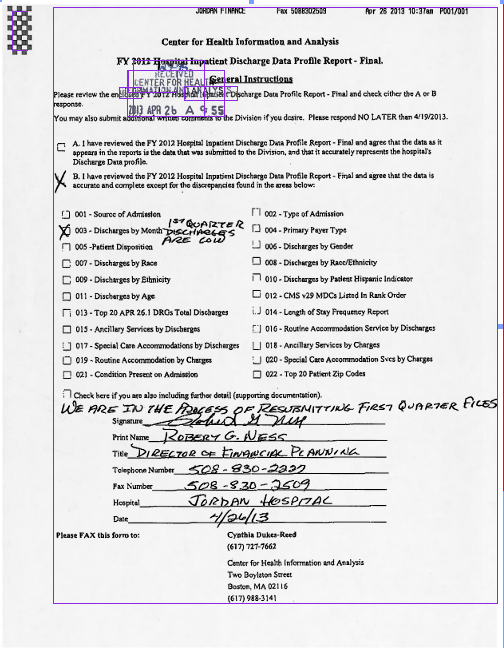 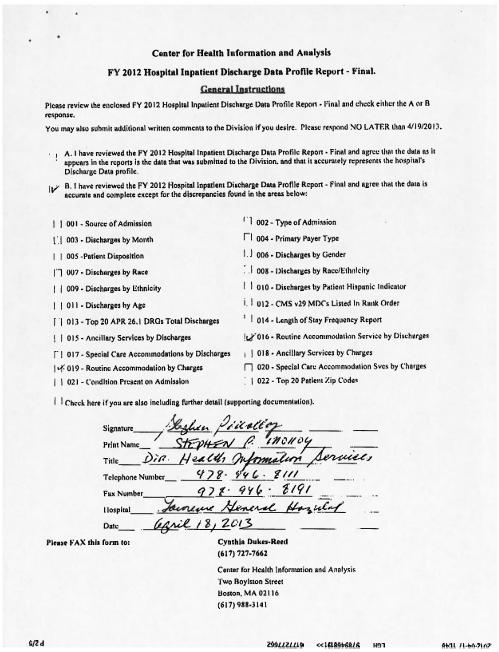 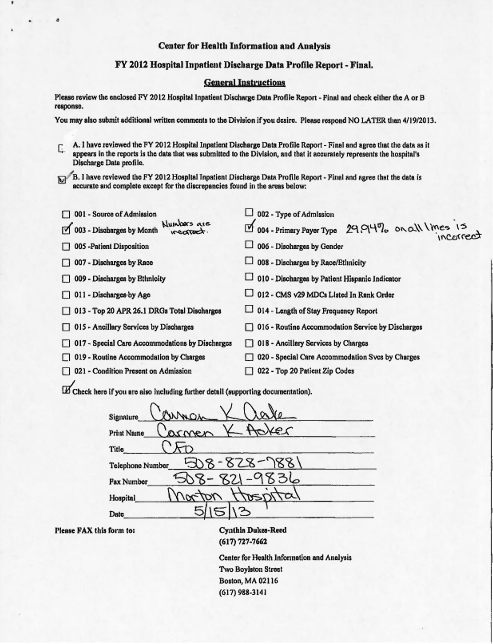 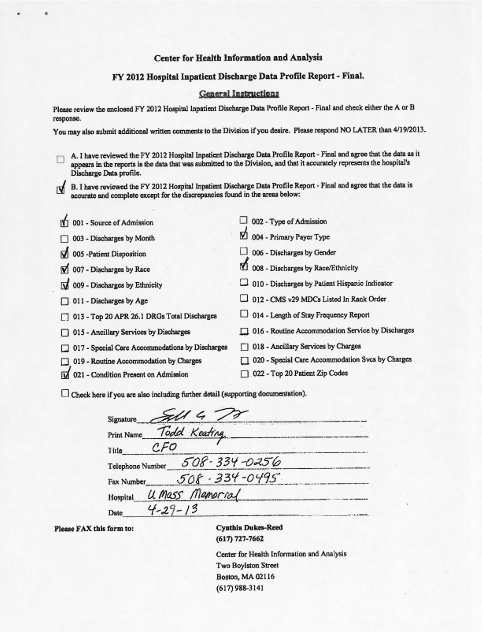 PART D.  CAUTIONARY USE HOSPITALS For 2012, all hospitals were in compliance, however, CHIA noted two observations in the data since its release.  In both instances, the hospitals re-submitted corrected data to CHIA.  Please contact CHIA for corrected data:Hallmark Health Systems overstated third quarter FY 2012 outpatient emergency department deaths for two campuses:  Lawrence Memorial (OrgID 66) and Melrose-Wakefield Hospital (OrgID 141).  UMass Memorial Medical Center (OrgID 131) overstated FY 2012 outpatient emergency departments deaths.  PART E.  SUPPLEMENTARY INFORMATION SUPPLEMENT I. LIST OF TYPE "A" AND TYPE “B” ERRORSType ‘A’ Errors:Record TypeCHIA Organization ID for providerDPH Number for ProviderProvider Name Period Starting Date Period Ending Date Processing DateHospital Service Site ReferenceSocial Security Number Medical Record Number Billing NumberMedicaid Claim Certificate NumberPatient Birth Date Patient Sex Registration Date Registration TimeDischarge Date (effective 10/1/02)Departure StatusPrimary Source of Payment Secondary Source of Payment ChargesPrincipal Diagnosis CodeAssociate Diagnosis Code (I-V) Principal Procedure Code Associate Significant Procedure I Associate Significant Procedure IIAssociate Significant Procedure III Principal E-CodeProcedure Code TypeTransportAmbulance Run Sheet Number (delayed indefinitely) Medical Record NumberStated Reason for Visit (effective 10/1/02) End of Line Items IndicatorNumber of ED Treatment Beds at SiteNumber of ED-based Observation Beds at SiteTotal Number of ED-based Beds at SiteED Visits – Admitted to Inpatient at SiteED Visits – Admitted to Outpatient Observation at SiteED Visits – All Other Outpatient ED Visits at SiteED Visits – Total Registered at SiteEnd of Record IndicatorNumber of Outpatient ED VisitsTotal Charges for BatchTYPE ‘B’ ERRORS:Mother’s Social Security NumberPatient RacePatient Zip CodeDischarge Time (effective 10/1/02) Type of VisitSource of VisitSecondary Source of Visit Other Physician Number ED Physician Number Other Caregiver Code Emergency Severity IndexHomeless Indicator (effective 10/1/02)Service Line ItemRace 1, 2 & Other RaceHispanic IndicatorEthnicity 1, 2 & Other EthnicityCondition Present on Admission Primary Diagnosis, Associate Diagnoses I – XIV, & Primary E-CodeSignificant Procedure DateOperating Physician for Significant ProcedurePermanent Patient Street Address, City/Town, State, Zip CodePatient CountryTemporary Patient Street Address, City/Town, State, Zip CodeHOSPITAL VERIFICATION REPORT FIELDSThe Hospital Verification Report includes the following frequency distribution tables:Visits by QuarterVisit Types and Emergency SeveritiesSource of VisitsMode of TransportTop 10 Principal Diagnosis by Number of VisitsTope 10 Principal E-Codes by Number of VisitsTop 10 Significant Procedures by Number of VisitsNumber of Diagnosis per VisitPatient Departure StatusTop 20 Primary Payers by Number of VisitsTop 10 Principal Diagnosis by ChargesVisits by AgeVisits by Race 1&2Visits by GenderTop 20 Patient ZIP CodesHomeless IndicatorAverage Hours of Service and ChargesVisits by Ethnicity 1 and 2Hispanic IndicatorPrincipal Condition Present on Admission ***These organizations are included in the filing from the organization shown immediately above it.SECTION II. TECHNICAL DOCUMENTATIONPART A. CALCULATED FIELD DOCUMENTATION1. AGE CALCULATIONS A) Conventions:1) Age is calculated if the date of birth and admission date are valid. If either one is invalid, then ‘999’ is placed in this field.2) Discretion should be used whenever a questionable age assignment is noted. Researchers are advised to consider other data elements (i.e., if the admission type is newborn) in their analysis of this field.B) Brief Description:Age is calculated by subtracting the date of birth from the admission date.C) Detailed Description:If the patient has already had a birthday for the year, his or her age is calculated by subtracting the year of birth from the year of admission. If not, then the patient’s age is the year of admission minus the year of birth, minus one.2. NEWBORN AGE CALCULATIONSA) Conventions:1) Newborn age is calculated to the nearest week (the remainder is dropped). Thus, newborns zero to six days old are considered to be zero weeks old.2) Discharges that are not newborns have ‘99’ in this field.B) Brief Description:Discharges less than one year old have their age calculated by subtracting the date of birth from the admission date. This gives the patient’s age in days. This number is divided by seven, the remainder is dropped.C) Detailed Description:1) If a patient is 1 year old or older, the age in weeks is set to ‘99’.2) If a patient is less than 1 year old then:a) Patients’ age is calculated in days using the Length of Stay (LOS) routine, described in (B) above. b) Number of days in step ‘a’ above is divided by seven, and the remainder is dropped.3. UNIQUE HEALTH INFORMATION NUMBER (UHIN) VISIT SEQUENCE NUMBER A) Conventions:If the Unique Health Information Number (UHIN) is undefined (not reported, unknown or invalid), the sequence number is set to zero.B) Brief Description:The Sequence Number is calculated by sorting the file by UHIN, registration date, and discharge date. The sequence number is then calculated by incrementing a counter for each UHIN’s set of visits.C) Detailed Description:1) UHIN Sequence Number is calculated by sorting the entire database by UHIN, registration date, then discharge date (both dates are sorted in ascending order).2) If the UHIN is undefined (not reported, unknown or invalid), the sequence number is set to zero.3) If the UHIN is valid, the sequence number is calculated by incrementing a counter from 1 to nnnn, where a sequence number of 1 indicates the first visit for the UHIN, and nnnn indicates the last visit for the UHIN.4) If a UHIN has 2 visits on the same day, the discharge date is used as the secondary sort key.PART B. OUTPATIENT EMERGENCY DEPARTMENT DATA CODE TABLESPlease refer to Outpatient Emergency Department Visit Data Electronic Records Submission Specification on the CHIA website for information regarding the Outpatient Emergency Department Data Code tables for all data elements requiring codes not otherwise specified in 114.1 CMR 17.00.http://www.mass.gov/chia/docs/g/chia-regs/114-1-17-ed-data-specs.pdf The specification contains the ED submission file record layout and field requirements, as well as lists and descriptions of the expected values for the following ED data code tables:IDHCFP Organization IDs for HospitalsPayer Type CodeSource of Payment Code Patient Sex Patient Race Patient Hispanic IndicatorPatient EthnicityType of Visit Source of VisitPatient Departure Status CodeOther Caregiver Code Patient’s Mode of Transport Homeless Indicator Condition Present on Visit Flag LEVEL INo identifiable data elements with exception of 5 digit zip code (in future years, Level 1 will have 3 digit zip code only)LEVEL IIUnique Physician Number (UPN)LEVEL IIIUnique Health Information Number (UHIN)LEVEL IVUHIN and UPN.LEVEL VDate(s) of Admission; Discharge; Significant ProceduresLEVEL VIDate of Birth; Medical Record Numbers;  Billing NumberFY 2012 VERIFICATION RESPONSE TRACKING LOGHDDHDDHDD

OrganizationDate Sent
Date Form Recvd. 
Resubmit
DateHospital Response1Anna Jaques Hosp.4/5/134/18/13A2Athol Memorial Hosp.4/5/135/9/13A54/5/134/25/13A64/5/134/19/13A4Baystate Med. Ctr.4/5/134/25/13A7 Health Sys. -  Campus4/8/134/19/13A10Beth  Deaconess Med. Ctr.4/8/134/18/13A53Beth Israel Deaconess Med.- Needham Campus4/5/134/19/13A98Beth Israel Deaconess Med - Milton 4/5/134/24/13A46 Children's Hospital 4/5/134/11/13A16 Med. Ctr.4/8/134/23/13A59Brigham & Women's  4/8/134/18/13 A22Brigham & Women's Hosp.4/8/134/11/13A27 Health 4/8/134/19/13A39 Hosp. 5/31/13Data not verified132 Hosp.4/5/13Data not verified50Cooley Dickinson Hosp. 5/13/136/3/13A51Dana Farber Cancer Ctr. 4/5/134/11/13A57Emerson4/5/134/18/13A8 Hosp.4/5/134/19/13A40 Hosp. 5/31/13Data not Verified 66Hallmark Health Sys. -  Memorial Hosp.4/8/134/18/13A141Hallmark Health Sys. - ,  Hosp. Campus4/8/134/18/13A68Harrington Memorial Hosp.4/5/134/22/13A71HealthAlliance Hosps., Inc4/5/134/18/13A73Heywood Hosp.4/5/134/18/13A77 Hosp.4/5/134/19/13A79Jordan Hosp.5/31/134/26/13 B 81Lahey Clinic  Campus4/8/134/19/13A83 General Hosp.4/8/134/18/13B85 General Hosp.4/8/134/15/13A115 General Hosp.   Saints Campus 4/8/134/18/13A133 Hosp4/8/134/19/13A88 Hosp.4/8/134/18/13A88Mass Eye & Ear Infirmary5/31/136/5/13A91Mass General Hosp.4/8/134/18/13A118Mercy Hosp. -  Campus4/8/135/20/13A119Mercy Hosp. -  Campus4/8/134/16/13A11466 Hosp.4/8/134/25/13A49MetroWest Med. Ctr. -  & 4/8/134/18/13A974/8/134/17/13A99Morton4/8/135/15/13B1004/8/134/18/13A101 Cottage Hosp.4/8/134/18/13A11467 Med. Ctr.4/8/134/18/13A103 Baptist Hosp. 4/8/134/18/13A105Newton-Wellesley Hosp.4/8/134/30/13A106Noble Hosp. 5/31/13Data not verified 107 Regional Hosp.4/8/135/29/13A109Northeast Health Sys - Addison4/8/134/18/13A110Northeast Health Sys - Beverly4/8/134/18/13A116  Med. Ctr. /  Hosp & Union4/8/134/19/13A112 Hosp.4/8/134/22/13A127Saint Vincent Hosp @  Med Ctr 4/8/134/23/13A6963  for Children - 4/8/135/3/13A11718  for Children -  4/8/134/18/13A25Signature Healthcare  Hosp4/8/134/18/13A122 Hosp. 4/8/134/26/13A123Southcoast Health - Charlton Memorial5/31/13Data not verified 124Southcoast Health -  Lukes5/31/13Data not verified 145Southcoast Health - Tobey Campus5/31/13Data not verified 424/8/135/13/13A624/8/135/13/13A4460Steward Good Sam Med Ctr - Norcap Lodge4/8/135/12/13A754/8/135/12/13A414/8/135/13/13A114Steward Saint Anne's Hospital4/8/135/12/13A126Steward St. Elizabeth's  4/8/135/13/13A1294/8/134/22/13A104Tufts-New  Med. Ctr.4/8/134/22/13A131U  / Memorial Health - U. Mass Campus4/8/134/29/13B139U Mass / Wing Memorial Hosp.4/8/13data not verified138 Hosp. & Family Med. Ctr.4/8/134/13/13ASUPPLEMENT II. HOSPITAL ADDRESSES, ORG ID, AND SERVICE SITE ID NUMBERSSUPPLEMENT II. HOSPITAL ADDRESSES, ORG ID, AND SERVICE SITE ID NUMBERSSUPPLEMENT II. HOSPITAL ADDRESSES, ORG ID, AND SERVICE SITE ID NUMBERSSUPPLEMENT II. HOSPITAL ADDRESSES, ORG ID, AND SERVICE SITE ID NUMBERSSUPPLEMENT II. HOSPITAL ADDRESSES, ORG ID, AND SERVICE SITE ID NUMBERSSUPPLEMENT II. HOSPITAL ADDRESSES, ORG ID, AND SERVICE SITE ID NUMBERSSUPPLEMENT II. HOSPITAL ADDRESSES, ORG ID, AND SERVICE SITE ID NUMBERSSUPPLEMENT II. HOSPITAL ADDRESSES, ORG ID, AND SERVICE SITE ID NUMBERSSUPPLEMENT II. HOSPITAL ADDRESSES, ORG ID, AND SERVICE SITE ID NUMBERSSUPPLEMENT II. HOSPITAL ADDRESSES, ORG ID, AND SERVICE SITE ID NUMBERSSUPPLEMENT II. HOSPITAL ADDRESSES, ORG ID, AND SERVICE SITE ID NUMBERSFilerOrg SiteID ORG HOSPOrganization NameAddressAddress Line 2CityStateZip Code111Anna Jaques Hospital25 Highland AvenueNewburyportMA01950222Athol Memorial Hospital2033 Main StreetAtholMA01331555Baystate Franklin Medical Center164 High StreetGreenfieldMA01301666Baystate Mary Lane Hospital85 South StreetWareMA01082444Baystate Medical Center759 Chestnut StreetSpringfieldMA01199777Berkshire Medical Center - Berkshire Campus725 North StreetPittsfieldMA01201***99Berkshire Medical Center - Hillcrest Campus165 Tor CourtPittsfieldMA01201535353Beth Israel Deaconess Hospital - Needham148 Chestnut StreetNeedhamMA02492101010Beth Israel Deaconess Medical Center - East Campus330 Brookline AvenueBostonMA02215989898Beth Israel Deconess Hospital - Milton199 Reedsdale RoadMiltonMA02186464646Boston Children's Hospital300 Longwood AvenueBostonMA02115161616Boston Medical Center - Menino Pavilion CampusOne Boston Medical Center PlaceBostonMA02118595959Brigham and Women's Faulkner Hospital1153 Centre StreetBostonMA02130222222Brigham and Women's Hospital75 Francis StreetBostonMA02115272727Cambridge Health Alliance - Cambridge Hospital Campus1493 Cambridge StreetCambridgeMA02139***143143Cambridge Health Alliance - Somerville Hospital Campus230 Highland AvenueSomervilleMA02143***142142Cambridge Health Alliance - Whidden Hospital Campus103 Garland StreetEverettMA02149393939Cape Cod Hospital27 Park StreetHyannisMA02601132132132Clinton Hospital201 Highland StreetClintonMA01510505050Cooley Dickinson Hospital30 Locust StreetNorthamptonMA01061515151Dana-Farber Cancer Institute44 Binney StreetBostonMA02115575757Emerson Hospital133 Old Road to Nine Acre CornerConcordMA01742888Fairview Hospital29 Lewis AvenueGreat BarringtonMA01230404040Falmouth Hospital100 Ter Heun DriveFalmouthMA02540666666Hallmark Health - Lawrence Memorial Hospital Campus170 Governors AvenueMedfordMA02155141141141Hallmark Health - Melrose-Wakefield Hospital Campus585 Lebanon StreetMelroseMA02176686868Harrington Memorial Hospital100 South StreetSouthbridgeMA01550717171HealthAlliance Hospital60 Hospital RoadLeominsterMA01453***85488548HealthAlliance Hospital - Burbank Campus275 Nichols RoadFitchburgMA01420***85098509HealthAlliance Hospital - Leominster Campus60 Hospital RoadLeominsterMA01453737373Heywood Hospital242 Green StreetGardnerMA01440777777Holyoke Medical Center575 Beech StreetHolyokeMA01040797979Jordan Hospital275 Sandwich StreetPlymouthMA02360136136136Kindred Hospital Boston1515 Commonwealth AvenueBostonMA02135135135135Kindred Hospital Boston North Shore15 King StreetPeabodyMA01960818181Lahey Clinic - Burlington Campus41 Mall RoadBurlingtonMA01805***44484448Lahey Clinic North ShoreOne Essex Center DrivePeabodyMA01960838383Lawrence General HospitalOne General StreetLawrenceMA01842858585Lowell General Hospital295 Varnum AvenueLowellMA01854133133133Marlborough Hospital157 Union StreetMarlboroughMA01752888888Martha's Vineyard HospitalOne Hospital RoadP.O. Box 1477Oak BluffsMA02557898989Massachusetts Eye and Ear Infirmary243 Charles StreetBostonMA02114919191Massachusetts General Hospital55 Fruit StreetBostonMA02114118118118Mercy Medical Center - Providence Behavioral Health Hospital Campus1233 Main StreetHolyokeMA01040119119119Mercy Medical Center - Springfield Campus271 Carew StreetSpringfieldMA01102114661146611466Merrimack Valley Hospital, A Steward Family Hospital, Inc.140 Lincoln AvenueHaverhillMA0183049493110MetroWest Medical Center - Framingham Campus115 Lincoln StreetFraminghamMA01701***457457MetroWest Medical Center - Leonard Morse Campus67 Union StreetNatickMA01760979797Milford Regional Medical Center14 Prospect StreetMilfordMA01757999999Morton Hospital, A Steward Family Hospital, Inc.88 Washington StreetTauntonMA02780100100100Mount Auburn Hospital330 Mount Auburn StreetCambridgeMA02138101101101Nantucket Cottage Hospital57 Prospect StreetNantucketMA02554114671146711467Nashoba Valley Medical Center, A Steward Family Hospital, Inc.200 Groton RoadAyerMA01432103103103New England Baptist Hospital125 Parker Hill AvenueBostonMA02120105105105Newton-Wellesley Hospital2014 Washington StreetNewtonMA02462106106106Noble HospitalPO Box 1634WestfieldMA01086107107107North Adams Regional Hospital71 Hospital AvenueNorth AdamsMA01247116116116North Shore Medical Center - Salem Campus81 Highland AvenueSalemMA01970***33North Shore Medical Center - Union Campus500 Lynnfield StreetLynnMA01904109109109Northeast Hospital - Addison Gilbert Campus298 Washington StreetGloucesterMA01930110110110Northeast Hospital - Beverly Campus85 Herrick StreetBeverlyMA01915112112112Quincy Medical Center, A Steward Family Hospital, Inc.114 Whitwell StreetQuincyMA02169127127127Saint Vincent Hospital123 Summer StreetWorcesterMA01608115115115Saints Medical CenterOne Hospital DriveLowellMA01852696369636963Shriners Hospitals for Children Boston51 Blossom StreetBostonMA02114117181171811718Shriners Hospitals for Children Springfield516 Carew StreetSpringfieldMA01104252525Signature Healthcare Brockton Hospital680 Centre StreetBrocktonMA02302122122122South Shore Hospital55 Fogg RoadSouth WeymouthMA02190123123123Southcoast Hospitals Group - Charlton Memorial Campus363 Highland AvenueFall RiverMA02720124124124Southcoast Hospitals Group - St. Luke's Campus101 Page StreetNew BedfordMA02740145145145Southcoast Hospitals Group - Tobey Hospital Campus43 High StreetWarehamMA02571424242Steward Carney Hospital, Inc.2100 Dorchester AvenueDorchesterMA02124626262Steward Good Samaritan Medical Center - Brockton Campus235 North Pearl StreetBrocktonMA02301446044604460Steward Good Samaritan Medical Center - NORCAP Lodge Campus71 Walnut Street FoxboroMA02035757575Steward Holy Family Hospital, Inc.70 East StreetMethuenMA01844414141Steward Norwood Hospital, Inc.800 Washington StreetNorwoodMA02062114114114Steward Saint Anne's Hospital, Inc.795 Middle StreetFall RiverMA02721126126126Steward St. Elizabeth's Medical Center736 Cambridge StreetBostonMA02135129129129Sturdy Memorial Hospital211 Park StreetP.O. Box 2963AttleboroMA02703104104104Tufts Medical Center800 Washington StreetBostonMA02111131131131UMass Memorial Medical Center - University Campus55 Lake Avenue NorthWorcesterMA01655***130130UMass Memorial Medical Center - Memorial Campus119 Belmont StreetWorcesterMA01605138138138Winchester Hospital41 Highland AvenueWinchesterMA01890139139139Wing Memorial Hospital40 Wright StreetPalmerMA01069